Stagione Sportiva 2022/2023Comunicato Ufficiale N° 125 del 05/01/2023SOMMARIOSOMMARIO	1COMUNICAZIONI DELLA F.I.G.C.	1COMUNICAZIONI DELLA L.N.D.	1COMUNICAZIONI DEL COMITATO REGIONALE	1NOTIZIE SU ATTIVITÀ AGONISTICA	1COMUNICAZIONI DELLA F.I.G.C.MINUTO DI RACCOGLIMENTO IN MEMORIA DI ERNESTO CASTANOSu indicazione del Presidente Federale, si dispone un minuto di silenzio per commemorare la scomparsa di Ernesto Castano, Campione d’Europa del 1968, in tutte le gare in programma tra giovedì 5 gennaio e lunedì 9 gennaio 2023.Pubblicato in Ancona ed affisso all’albo del Comitato Regionale Marche il 30/12/2022.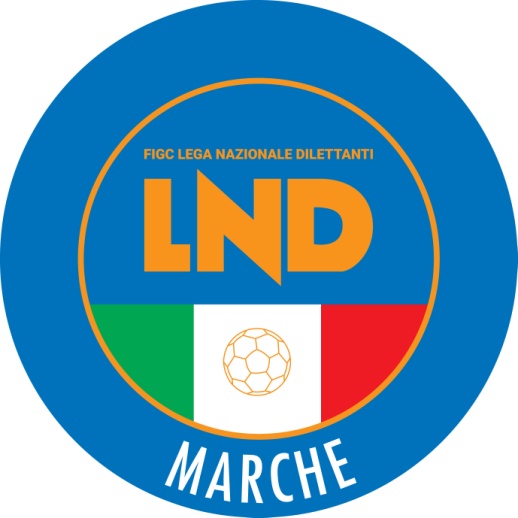 Federazione Italiana Giuoco CalcioLega Nazionale DilettantiCOMITATO REGIONALE MARCHEVia Schiavoni, snc - 60131 ANCONACENTRALINO: 071 285601 - FAX: 071 28560403sito internet: www.figcmarche.it                         e-mail: crlnd.marche01@figc.itpec: marche@pec.figcmarche.it  Il Segretario(Angelo Castellana)Il Presidente(Ivo Panichi)